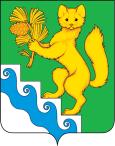 АДМИНИСТРАЦИЯ БОГУЧАНСКОГО РАЙОНАП О С Т А Н О В Л Е Н И Е25.05.2021г                с. Богучаны                          № 381-пО внесении изменений в постановление администрации Богучанского района от 15.02.2021 № 97-п «О предоставлении исполнителям коммунальных услуг субсидии на компенсацию части платы граждан за коммунальные услуги в 2021 году»В соответствии с Законом Красноярского края от 01.12.2014 №7-2835 «Об отдельных мерах по обеспечению ограничения платы граждан за коммунальные услуги», Законом Красноярского края от 01.12.2014 №7-2839 «О наделении органов местного самоуправления городских округов и муниципальных районов края отдельными государственными полномочиями Красноярского края по реализации отдельных мер по обеспечению ограничения платы граждан за коммунальные услуги», Законом Красноярского края от 10.12.2020 №10-4538  «О краевом бюджете на 2021 год и плановый период 2022-2023 годов», постановлением Правительства Красноярского края от 20.02.2013 №47-п «Об утверждении Порядка расходования субвенций бюджетам городских округов и муниципальных районов Красноярского края на осуществление органами местного самоуправления Красноярского края отдельных государственных полномочий Красноярского края по реализации отдельных мер по обеспечению ограничения платы граждан за коммунальные услуги в соответствии с законом Красноярского края от 01.12.2014 №7-2835 «Об отдельных мерах по обеспечению ограничения платы граждан за коммунальные услуги», постановлением Правительства Красноярского края от 09.04.2015 №165-п «О реализации отдельных мер по обеспечению ограничения платы граждан за коммунальные услуги», постановлением администрации Богучанского района от 17.04.2015 №431-п «Об утверждении Порядка предоставления компенсации части платы граждан за коммунальные услуги на территории Богучанского района, контроля за соблюдением условий предоставления компенсации и возврата субсидий в случае нарушений условий их предоставления», решением  Богучанского районного Совета депутатов от 24.12.2020 №6/1-25«О районном бюджете на 2021 год и плановый период 2022-2023 годов», ст. ст. 7, 43, 47 Устава Богучанского района Красноярского края, ПОСТАНОВЛЯЮ:Внести изменения в постановление администрации Богучанского района от 15.02.2021 №97-п «О предоставлении исполнителям коммунальных услуг субсидии на компенсацию части платы граждан за коммунальные услуги в 2021году», приложение к постановлению изложить в новой редакции, согласно приложению к настоящему постановлению.Контроль за исполнением данного постановления возложить на  исполняющего обязанности заместителя Главы Богучанского района по взаимодействию с органами государственной и муниципальной власти С.И. Нохрина. Постановление вступает в силу со дня, следующего за днем опубликования в Официальном вестнике Богучанского района, распространяется на правоотношения, возникшие с 01.01.2021 года.И. о. главы Богучанского района                                                          С. И. Нохрин По закону Красноярского края от 		10.12.2020 № 10-4538 "О краевом бюджете на 2021год….		 197 202 600,00   Приложениек постановлению администрацииБогучанского района от 25.05.2021 № 381-пО внесение изменений в постановление администрации Богучанского района от 15.02.2021 №97-п "О предоставлении исполнителям коммунальных услуг субсидии на компенсацию части платы граждан за коммунальные услуги в 2021 годуСписок исполнителей коммунальных услуг, получателей субсидиина компенсацию части платы граждан за коммунальные услуги